О подведении итогов проведения месячника по санитарно-экологической уборке и благоустройству населенных пунктов Алатырского районаРассмотрев предложенные комиссией материалы по итогам проведения  месячника по санитарно-экологической уборке и благоустройству населенных пунктов Алатырского района, администрация Алатырского района п о с т а н о в л я е т: 1. Присвоить классные  места по итогам месячника по санитарно-экологической уборке и благоустройству населенных пунктов. 2.  Финансовому отделу администрации Алатырского района выделить денежные средства на награждение победителей по итогам смотра-конкурса месячника по санитарно-экологической уборке и благоустройству населенных пунктов за: - I место – администрацию Староайбесинского сельского поселения (глава Казанцев Василий Петрович) с вручением Диплома I степени и материальным поощрением в сумме: 20 000 (двадцать тысяч) рублей;          - II место -  администрацию Чуварлейского сельского поселения (глава Коновалов Александр Михайлович) с вручением Диплома  II степени и материальным поощрением в сумме: 14 000 (четырнадцать тысяч) рублей;          - III место -  администрацию Кувакинского сельского поселения (Уряднов Яков Николаевич) с вручением Диплома  III  степени и материальным поощрением в сумме:  8 000 (восемь тысяч) рублей.          3. Настоящее постановление вступает в силу со дня его подписания.Глава  администрации			                                                            Н.И. Шпилевая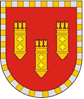 Администрация Алатырского районаЧувашской РеспубликиПОСТАНОВЛЕНИЕ20.06.2022 № 232г. АлатырьУлатӑр район администрацийӗ Чӑваш РеспубликинЙЫШĂНУ                20.06.2022 № 232Улатӑр г.